Minutes of NSCM Undergraduate Curriculum Committee MeetingNovember 5, 2021Present: Zach Beckler, Taylor Howard, Will Kinnally (guest), Renata Kolodziej-Smith, Ann Miller (ex officio; chair), Andrea Scott, Kevin Smith, Kim Tuorto (ex officio), Harry Weger (guest)The committee agreed initially to vote on course changes for Digital Media, Film, and Mass Media courses in batches because courses in each area were undertaken to address single sets of issues.The committee unanimously approved changes to Digital Media courses that are all being made to streamline program curriculum flow and screen out students who make low grades in prerequisite courses. Course descriptions for a few courses were changed to match Kuali requirements. Changes were approved for the following courses:DIG 2783DIG 3024DIG 3134CDIG 3146DIG 3174CDIG 3175DIG 3480DIG 3525DIG 3716CDIG 3727CDIG 3728CDIG 3811DIG 4104CDIG 4172CDIG 4294CDIG 4295CDIG 4324CDIG 4503CDIG 4595DIG 4630DIG 4633CDIG 4639CDIG 4713DIG 4715CDIG 4720CDIG 4725CDIG 4726CDIG 4778CDIG 4780CDIG 4813Final vote was 6/6 on the group of changes. Results of the poll are inserted below. Note that all totals are out of the six voting members.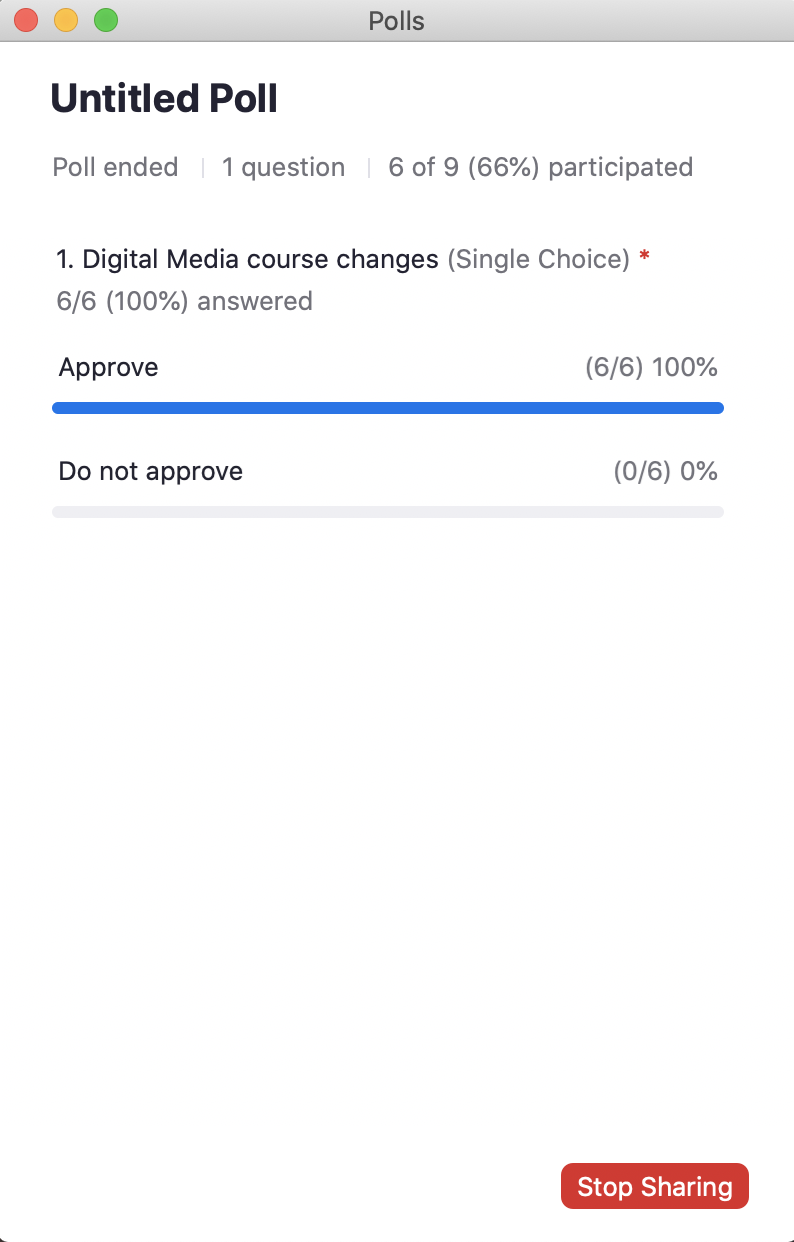 The committee unanimously approved changes to Film courses, all of which were proposed in order to address certain auditing issues. Changes were approved for the following courses:FIL 2424FIL 2481FIL 2552FIL 3036FIL 3037FIL 3051FIL 3102FIL 3115FIL 3462CFIL 3803CFIL 4427CFIL 4439CFIL 4451 (pending receipt of syllabus)FIL 4453FIL 4472CFIL 4486CFIL 4535CFIL 4536CFIL 4566CFIL 4602FIL 4615CFIL 4647FIL 4876CFinal vote was 6/6 on the group of changes. Results of the poll are inserted below.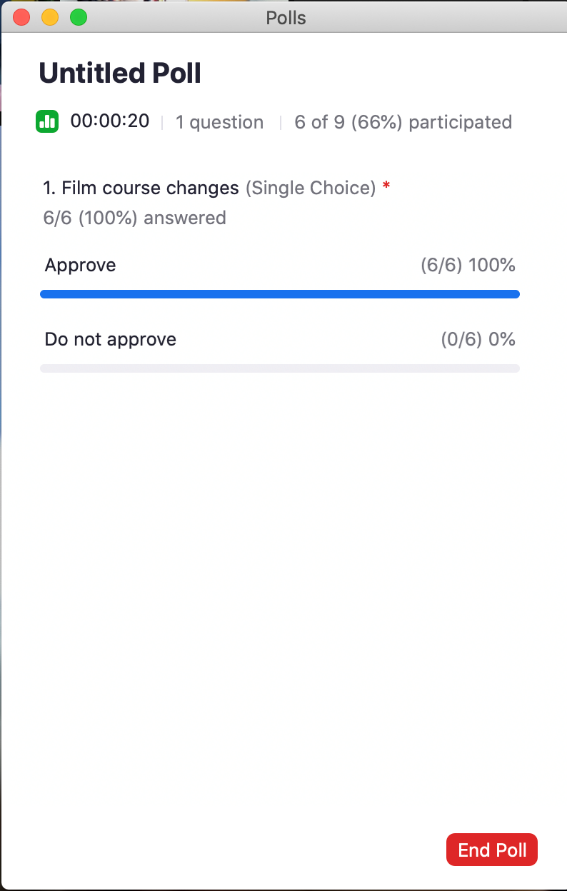 The committee unanimously approved changes to RTV and MPM courses, which were proposed in order to reflect the major name change from Radio/Television to Media Production and Management, and to remove material and supplies fees for courses which no longer require flash drives. Some adjustments to prerequisites were also made. Changes were approved for the following courses:RTV 3531RTV 3543CRTV 3556CRTV 3571CRTV 3576CRTV 3581CRTV 3601CRTV 4544RTV 4561CRTV 4591CRTV 4700Final vote was 6/6 on the group of changes. Results of the poll are inserted below.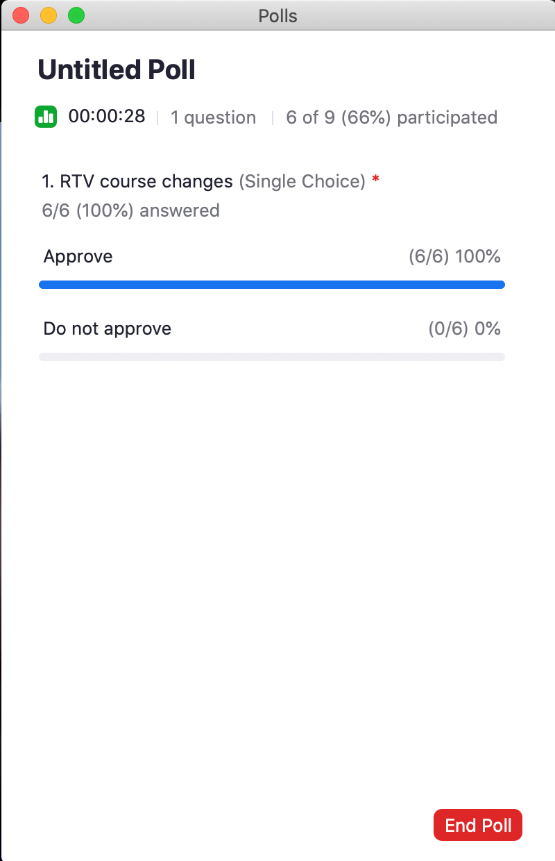 The committee unanimously approved changing COM 3311 to a high-impact designated course. The final vote was 6/6 on the change. Results of the poll are inserted below.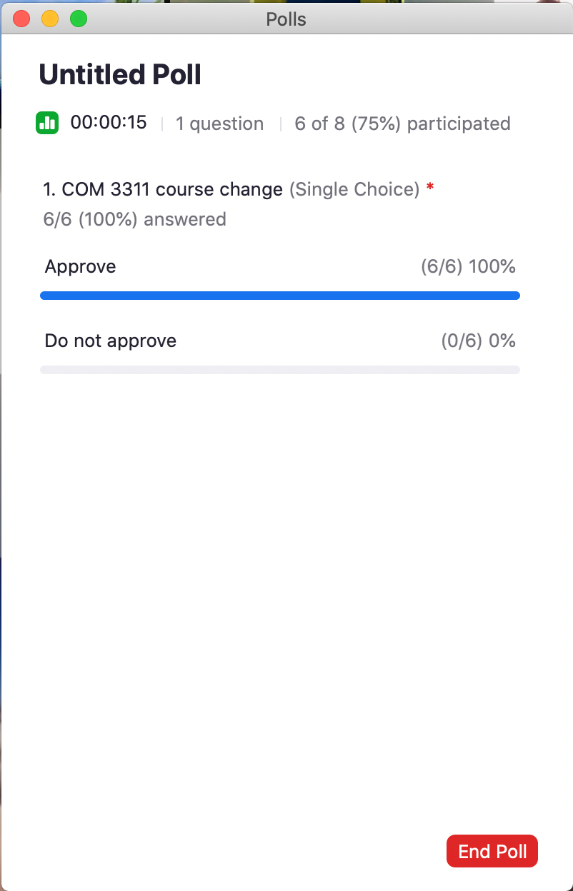 The committee unanimously approved changing the course description of COM 4014. The final vote was 6/6 on the change. Results of the poll are inserted below.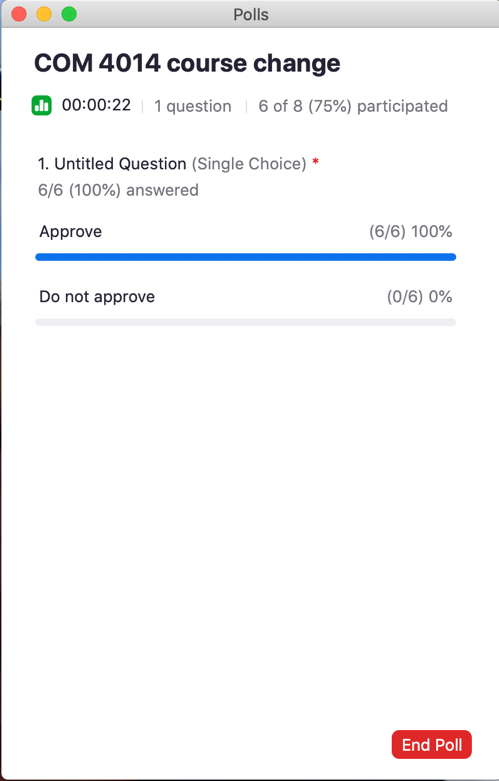 The committee approved tabling the vote on PUR 3463 and PUR 4XXX until the next meeting because Kuali submissions were incomplete. Results of the vote are inserted below. (This vote was unanticipated, so no poll had been created. Committee members voted in the Chat function of Zoom. Please ignore Ann Miller’s accidental vote. One of the six committee members did not vote, so the tally is 5/5.)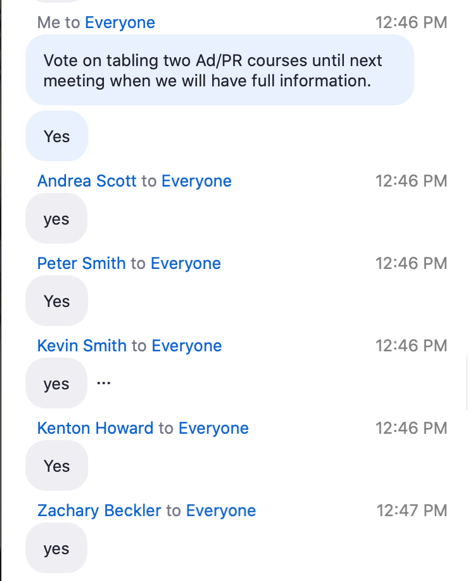 